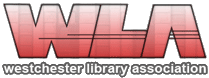 2017 Membership Form(Membership year runs from January 1st to December 31st, 2017)Name:	______________________________________________________________________________Mailing address (required):	_______________________________________________________________		_______________________________________________________________________E-mail address:	_______________________________________________________________________Send check and form to:Linda Surovich(Westchester Library Association)16 Nelson AveOssining, NY 10562Email: lsurovich@wlsmail.orgMembership Status (circle one):Membership Status (circle one):New MemberRenewalLibrary/Library School: ______________________________________Library/Library School: ______________________________________Library type (circle one):Library type (circle one):AcademicPublicSchoolSpecialWLA Section Interests (circle as many as applies):WLA Section Interests (circle as many as applies):AcademicReferenceSupport StaffYouth ServicesMembership Fee:Regular – ($30.00)Retired Librarians – ($10.00) Currently Unemployed Librarians – ($10.00)Library School Student – ($10.00)$ ______ $ ______  $ ______   $ ______Scholarship/Professional Support Donation	$ ______Total Enclosed	$ ______Please make check payable to Westchester Library Association(Your cancelled check is proof of paid membership)Please make check payable to Westchester Library Association(Your cancelled check is proof of paid membership)